Приложение 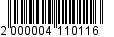 УТВЕРЖДЕНпостановлениемадминистрации от ______________ № ________Перечень 
автомобильных дорог общего пользования, расположенных вне границ населенных пунктов муниципального образования 
«Всеволожский муниципальный район» Ленинградской области_____________№ п/пНаименование автомобильной дорогиТип покрытия автомобильной дорогиПротяжен-ность, м12341.Александровское шоссе, продолжение до Выборгского шоссеАсфальтобетон, улучшенное щебеночное/
гравийное/грунтовое59942.д. Лупполово – д. МендсарыГрунтовое26213.СНТ «Троицкое-4» - 
мост р. ВьюнАсфальтобетон, улучшенное щебеночное/грунтовое16004.подъезд к ст. 16 кмГрунтовое23435.Дорога от шоссе 
д. Новосергеевка – Колтушское шоссе до п. ст. МягловоАсфальтобетон15606.СПб – Приозерск – автоцентр «Тойота Парнас»Асфальтобетон8667.Выборгское шоссе – 
оз. ПасторскоеАсфальтобетон, щебеночное, грунтовое35998.ж/д ст. 39 км – «Приозерское шоссе»Переходный6059.СНТ «Юбилей» - 
СНТ «Бабино-2»Асфальтобетон, переходный63210.СНТ «Серебряный ручей» - пос. Западная ЛицаПереходный127011.Подъезд к пос. ГрибноеАсфальтобетон1518